   Календарно-тематическое планирование в 1-К классе.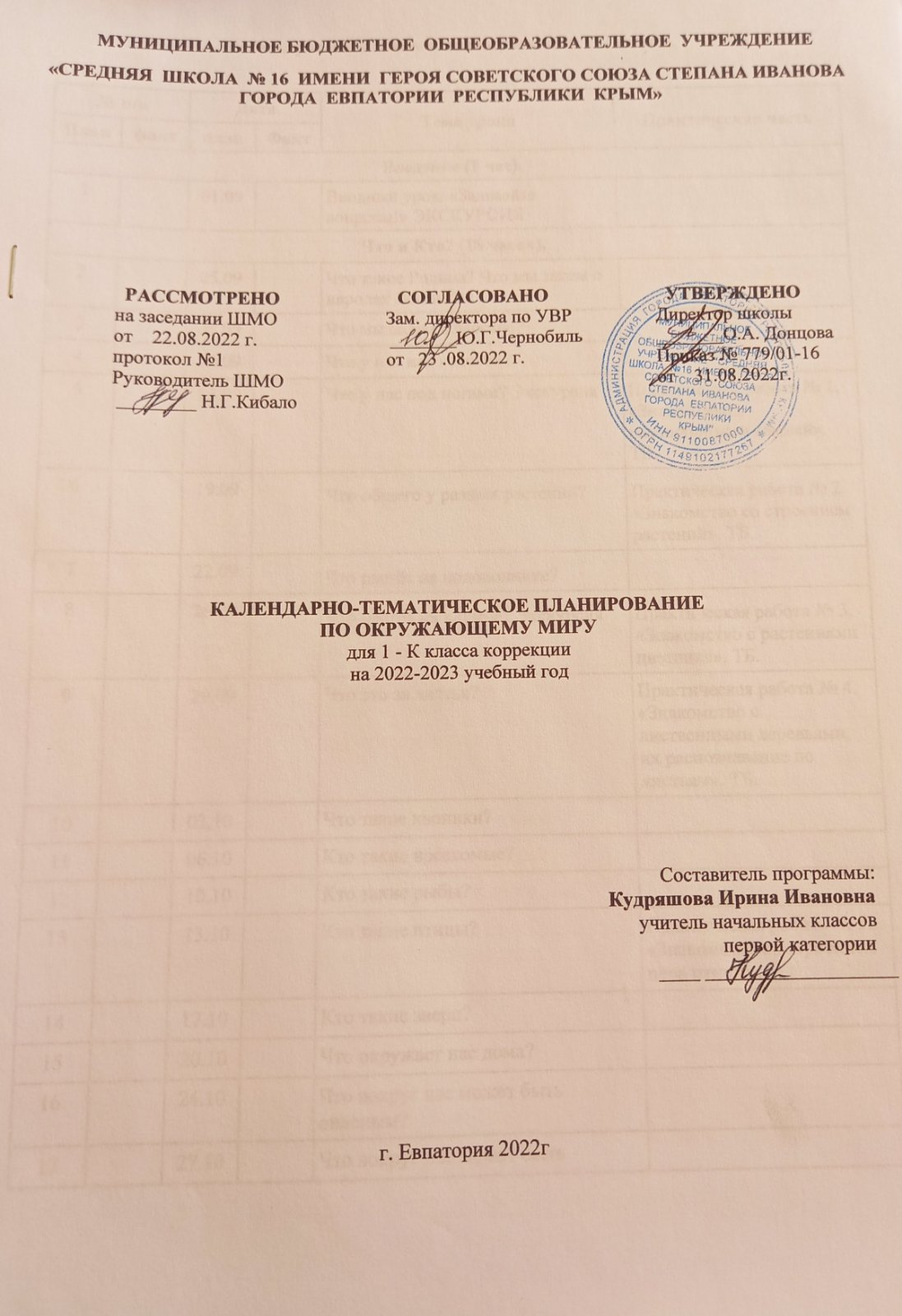 .№ п/п№ п/пДатаДатаТема урокаПрактическая частьПланфактпланФактТема урокаПрактическая частьВведение (1 час).Введение (1 час).Введение (1 час).Введение (1 час).Введение (1 час).Введение (1 час).101.09Вводный урок. «Задавайте вопросы!» ЭКСКУРСИЯЧто и Кто? (18 часов). Что и Кто? (18 часов). Что и Кто? (18 часов). Что и Кто? (18 часов). Что и Кто? (18 часов). Что и Кто? (18 часов). 205.09Что такое Родина? Что мы знаем о народах России? 308.09Что мы знаем о Москве?412.09Что у нас над головой? 515.09Что у нас под ногами? ЭкскурсияПрактическая работа № 1. «Знакомство с разнообразием камней». ТБ.619.09Что общего у разных растений? Практическая работа № 2. «Знакомство со строением растений». ТБ.722.09Что растёт на подоконнике?826.09Что растет на клумбе? ЭкскурсияПрактическая работа № 3. «Знакомство с растениями цветника». ТБ.929.09Что это за листья? Практическая работа № 4. «Знакомство с лиственными деревьями, их распознавание по листьям». ТБ.1003.10Что такое хвоинки?1106.10Кто такие насекомые?1210.10Кто такие рыбы?1313.10Кто такие птицы?Практическая работа № 5. «Знакомство со строением пера птицы».1417.10Кто такие звери?1520.10Что окружает нас дома?1624.10Что вокруг нас может быть опасным?1727.10Что вокруг нас может быть опасным? Закрепление.1807.11На что похожа наша планета? 1910.11Проверочная работа. На что похожа наша планета? Как, откуда и куда?  (12часов).Как, откуда и куда?  (12часов).Как, откуда и куда?  (12часов).Как, откуда и куда?  (12часов).Как, откуда и куда?  (12часов).Как, откуда и куда?  (12часов).2014.11Как живет семья?2117.11Проект «Моя семья»2221.11Откуда в наш дом приходит вода и куда она уходит? Практическая работа № 6. «Знакомство с приемами очистки воды». ТБ.2324.11Откуда в наш дом приходит электричество?2428.11Как путешествует письмо?Практическая работа № 7. «Рассматривание морской соли и «изготовление» морской воды». ТБ.2501.12Куда текут реки?2605.12Откуда берутся снег и лёд? Практическая работа № 8. «Изучение свойств снега и льда».2708.12Как живут растения?2812.12Как живут животные?2915.12Как зимой помочь птицам?3019.12Куда девается мусор и откуда в снежках грязь?3122.12Практическая работаПрактическая работа № 9. «Изготовление простейшей кормушки для птиц». ТБ.Где и когда (9 часов). Где и когда (9 часов). Где и когда (9 часов). Где и когда (9 часов). Где и когда (9 часов). Где и когда (9 часов). 3226.12Когда учиться интересно?3329.12Когда придёт суббота? Когда наступит лето?3409.01Где живут белые медведи?Практическая работа № 10. «Поиск и показ на глобусе Северного Ледовитого океана, Антарктиды, экватора и жарких районов Земли».3512.01Где живут слоны?3616.01Где зимуют птицы?3719.01Когда появилась одежда?3823.01Когда изобрели велосипед?3926.01Когда мы станем взрослыми?4030.01Проверим себя и оценим свои достижения по разделу «Где и когда?»Почему и зачем? (26 часов). Почему и зачем? (26 часов). Почему и зачем? (26 часов). Почему и зачем? (26 часов). Почему и зачем? (26 часов). Почему и зачем? (26 часов). 4102.02Почему Солнце светит днем, а звезды ночью? 4207.02Почему Луна бывает разной?4309.02Почему идет дождь и дует ветер?4413.02Почему радуга разноцветная?4516.02Почему мы любим кошек и собак?4627.02Проект «Мои домашние питомцы».4702.03Проект «Мои домашние питомцы».4806.03Зачем мы спим ночью?4909.03Почему нужно есть много овощей и фруктов?5013.03Зачем нам телефон? 5116.03Зачем нам телевизор?5227.03Зачем нужны автомобили?5330.03Зачем нужны поезда?5403.04Зачем строят корабли?5506.04Зачем строят самолёты?5610.04Почему в автомобиле нужно соблюдать правила безопасности?5713.04Почему в поезде нужно соблюдать правила безопасности? Контрольная работа.5820.04Почему в самолёте нужно соблюдать правила безопасности?5924.04Почему на водном транспорте нужно соблюдать правила безопасности?6027.04Зачем люди осваивают космос?6102.05Зачем люди осваивают космос?6204.05Почему мы часто слышим слово «экология»?6311.05Почему мы часто слышим слово «экология»? 6415.05Повторение темы «Почему и зачем?6518.05Обобщение по теме «Почему и зачем?6622.05 Повторение изученного за год.6725.05Повторение изученного за год.6829.05Итоговый урок за год.